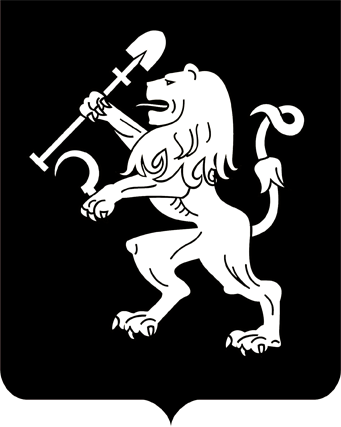 АДМИНИСТРАЦИЯ ГОРОДА КРАСНОЯРСКАПОСТАНОВЛЕНИЕО признании утратившим силу постановления администрации города от 22.12.2011 № 585В связи с изменением в структуре организации социального питания города Красноярска, руководствуясь статьями 41, 58, 59 Устава           города Красноярска, ПОСТАНОВЛЯЮ:1. Признать утратившим силу постановление администрации города от 22.12.2011 № 585 «Об утверждении программы «Модернизация социального питания: стратегические направления до 2020 года».Глава города                                                                          Э.Ш. Акбулатов 07.03.2017№ 132